FICHA  DE  SOLICITUD  DE  PLAZA  EN  LAS LUDOTECAS – ESCUELAS DE CREACIÓN ARTÍSTICA EN NAVIDAD  ORGANIZADOS POR EL DISTRITO DE FUENCARRAL-EL PARDOD. /ª  …………………………………………………………………………...., con D.N.I. nº ………………………….,Teléfono …………………………………………………., Correo electrónico ……………………………………..en calidad de (madre/tutor/a/ padre) , solicita plaza para :Nombre del niño/a ………………………………………………………………………………….. Edad: ………..              En el siguiente Centro (sólo se podrá elegir uno) : FECHAS: 21,23, 26, 27,28 y 30 de diciembre de 2019  – 2, 3, 4 de enero de 2020Centro Cultural VaguadaCentro Cultural A.KrausCentro SC Rafael de LeónCentro SC Alfonso XIICentro SC  MontecarmeloFecha y firmaResguardo de presentación -----------------------------------------------------------------------------------------------------D/ª ………………………………………………………………. , ha presentado la solicitud de plaza para ………………………………………………………………………………………………………………………………………. En las Ludotecas “Escuelas de Creación Artística en Navidad 2019 2020 ”                                                                                                                                       Sello. 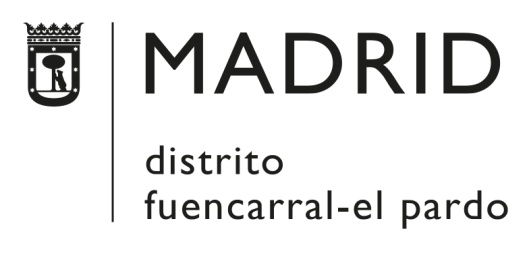 Avenida Monforte de Lemos, 4028029 – MADRID915 886 815 / 823Unidad de Servicios  Culturales,Y Ocio Comunitario 